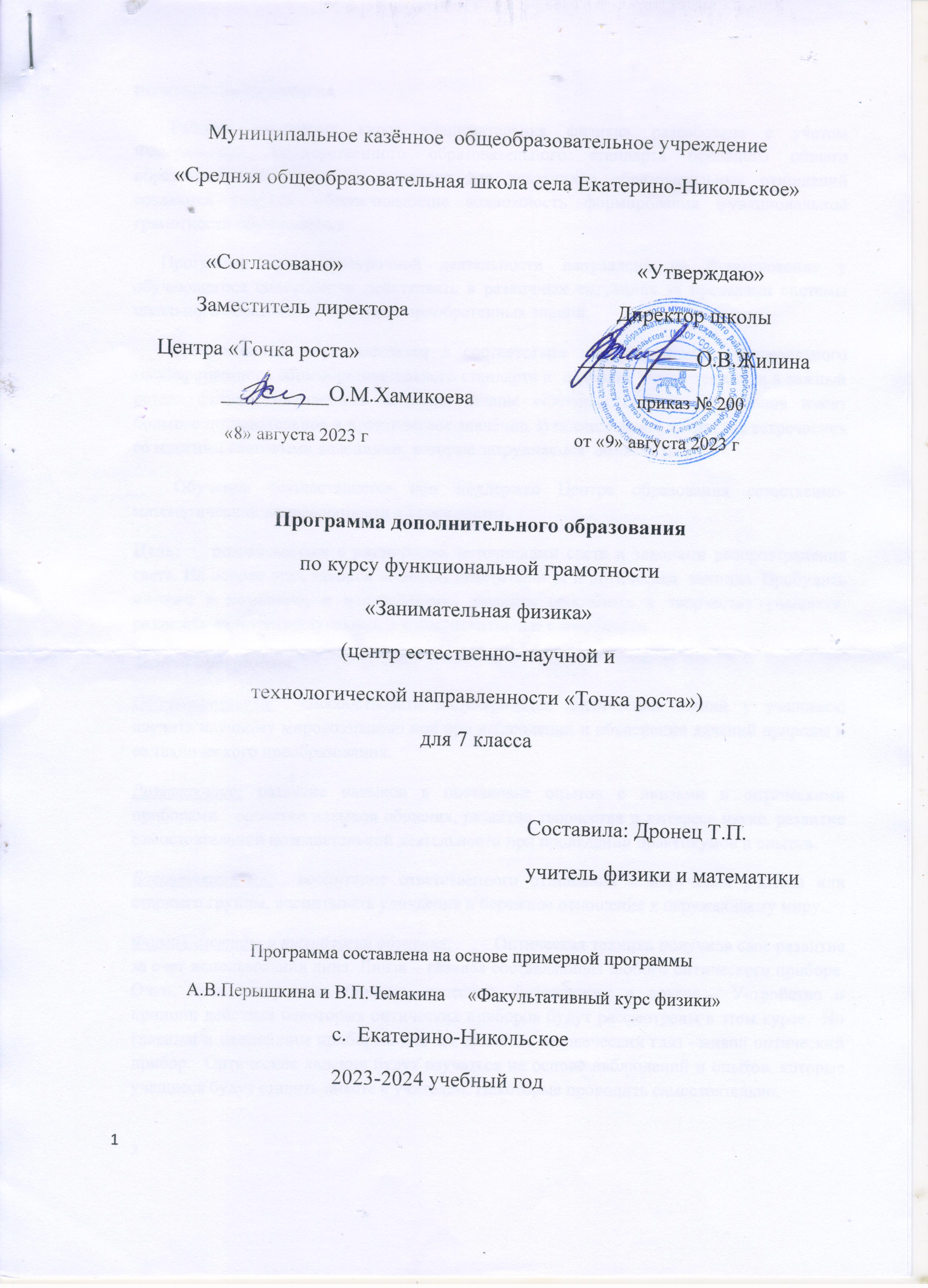 ПОЯСНИТЕЛЬНАЯ ЗАПИСКА        Рабочая программа курса «Занимательная физика» разработана с учетом Федерального государственного образовательного стандарта основного общего образования, на основании которого для участников образовательных отношений создаются условия, обеспечивающие возможность формирования функциональной грамотности обучающихся      Программа курса внеурочной деятельности направлена на формирование у обучающегося способности действовать в различных ситуациях за пределами системы школьного образования на основе приобретенных знаний.         Предложенный курс составлен в соответствии с требованиями  Федерального государственного общеобразовательного стандарта и  позволит учащимся войти в важный раздел физики, называемый оптикой. Знание основных оптических законов имеет большое познавательное и практическое значение. В повседневной жизни мы встречаемся со многими световыми явлениями, которые затрудняемся  объяснить.         Обучение осуществляется при поддержке Центра образования естественно-математической направленности «Точка роста».Цель:    познакомиться с различными источниками света и законами распространения света. На основе этих законов возникла осветительная и оптическая  техника. Пробудить интерес к познанию, к исследованию, выявить способных к творчеству учащихся, развивать их интеллектуальные и коммуникативные способности.Задачи программы:Образовательные  способствовать популяризации физических знаний у учащихся; научить научному мировоззрению при при наблюдении и объяснении явлений природы и ее технического преобразования.Развивающие: развитие навыков в постановке опытов с линзами и оптическими приборами   развитие навыков общения, развитие творчества и интереса науке, развитие самостоятельной познавательной деятельности при проведении практикумов и опытов.Воспитательные:  воспитание ответственного отношения к поручения учителя или старшего группы, воспитывать удивление и бережное отношение к окружающему миру..Формы, методы и технологии обучения:        Оптическая техника получила свое развитие за счет использования линз. Линза – главная составляющая любого оптического прибора. Очки, лупа, микроскоп, бинокль, телескоп, фотоаппарат и другие… Устройство и принцип действия некоторых оптических приборов будут рассмотрены в этом курсе.  Но главным и ценнейшим прибором для нас является человеческий глаз –живой оптический прибор.  Оптические явления будут изучаться на основе наблюдений и опытов, которые учащиеся будут ставить вместе с учителем. Некоторые проводить самостоятельно.ПЛАНИРУЕМЫЕ РЕЗУЛЬТАТЫОсвоение программы курса внеурочной деятельности «Занимательная физика» на уровне основного общего образования обеспечивает достижение метапредметных  результатов. По окончании данного курса обучающийся:- имеет представление о световых явлениях;- знает различные источники света, устройство оптических приборов и умеет их применять для анализа жизненных задач;- интерпретирует и оценивает световые явления в контексте лично значимой ситуации;- проводит логические рассуждения ; - умеет работать с информацией, представленной в различной форме; - познавательных: способность постановки реальных проблем и путях  их решения; умение определять и находить требуемую информацию;- коммуникативных: умение слушать и вступать в диалог; участвовать в коллективном обсуждении проблем; интегрироваться в группу сверстников и строить продуктивное взаимодействие и сотрудничество со сверстниками и взрослыми;- регулятивных: овладение навыками планирования, прогнозирования, контроля и оценки;- личностных: овладение культурой общения; КАЛЕНДАРНО-ТЕМАТИЧЕСКОЕ ПЛАНИРОВАНИЕЛитература 1. Ландсберг Г.С. Оптика, 6-е изд., стереот. - м.: ФИЗМАТЛИТ, 2003. - 848 с.2. Трофимова, Т.И. Курс физики: Учебное пособие для инженерно-. технических специальностей вузов/ Т.И.Трофимова.- 18-е изд., стер. ... – Оптика и атомная физика. М., Академия, 2000 г., 408 с 3.. Детлаф А.А., Яворский Б.М. Курс физики Учеб. пособие для вузов. 4-е изд., испр. - М.: Высш. шк. , 2002. - 718 с. 4. А.Е. Айзенцон Курс физики: Учебное пособие / А.Е. Айзенцон. — 2-е издание, переработанное и дополненное — М.: Высшая школа, 2009. 374 с. 5. Зисман Г.А., Тодес О.М. Курс общей физики, В 3-х тт, №ТемачасыдатапримечанияСвет. Источники светаСвет. Источники светаСвет. Источники светаСвет. Источники светаСвет. Источники света1Свет и зрение12Тепловые источники света13Источники люминесцентного света.14Искусственное освещение.1Распространение светаРаспространение светаРаспространение светаРаспространение светаРаспространение света5Тени и полутени.16Фазы Луны. Солнечное и лунное затмения.1Схемы затмений7Камера - обскура18Камера - обскура1Отражение света. Зеркала.Отражение света. Зеркала.Отражение света. Зеркала.Отражение света. Зеркала.Отражение света. Зеркала.9Изображения предметов в плоском  зеркале.1плакат10Практическое использование отражения света от плоских зеркал.111Практическое использование отражения света от плоских зеркал.112Отражение света от кривых зеркальных поверхностей. Вогнутое зеркало.113Практическое использование вогнутых зеркал.1Преломление света.Преломление света.Преломление света.Преломление света.Преломление света.14Преломляющее действие стеклянной треугольной призмы.115Зрительные иллюзии, связанные с преломлением света.116Миражи. 1легенды17Линзы.1Набор линз.18Получение изображения предмета при помощи линзы.119Проекционный аппарат.1Эпидиаскоп, фильмоскоп.20Фотоаппарат. Фотографирование.1Модели фотоаппаратовВидимые и невидимые излучения.Видимые и невидимые излучения.Видимые и невидимые излучения.Видимые и невидимые излучения.Видимые и невидимые излучения.21Белый свет – сложный свет. Радуга.122Спектроскоп. Спектральный анализ. Спектр Солнца.1сообщения23Смешение красок. Практикум.124Инфракрасное (тепловое) излучение и его практическое применение.125Ультрафиолетовое излучение. Польза и вред для живых организмов.1сообщенияГлаз, как оптический прибор и как орган зрения.Глаз, как оптический прибор и как орган зрения.Глаз, как оптический прибор и как орган зрения.Глаз, как оптический прибор и как орган зрения.Глаз, как оптический прибор и как орган зрения.26Глаз - живой оптический прибор. Глаз  как орган  зрения.1Макет глаза, плакат27Некоторые свойства глаза. Дальнозоркость и близорукость.1Макет глаза, плакат28Оптические приборы. Лупа.1Плакат с ходом лучей.29Послеобразы.130Солнечное излучение – источник жизни на Земле.131Изготовить калейдоскоп.1Фотопластинки, стеклорез и стекло, цветные стекла32Определить фокусное расстояние собирающей линзы.1Линзы собирающие и рссеивающие разной величины.33Изготовление люминесцентных отражателей.1Шампунь, картон и краска34Изготовление камеры – обскуру.1Картонные ящики, плотный картон, клей и лейкопластырь.